LANARK AND DISTRICT u3a – Minutes of AGMHeld on 17th May 2023 in the Memorial Hall, LanarkPresent: 53 u3a members, 1 Speaker Returns/Voting Forms had been sent out prior to the meeting. 7 forms were returned by members, one of whom was not in attendance and it was duly noted that they were in full agreement to all proposals.Apologies: Tom Gallagher, Jill Murie, Elizabeth Hunter, Barbara Waters, Beryl Armstrong, Irene Millar, Ann Carrie and Carrie JonesLiz welcomed everyone to the AGM.Minutes of last year’s AGM (2022) were approved: Proposed by Loraine Swan Seconded by Nelson Waters.No amendments to the Constitution.Annual Report from Chair In August last year we were encouraged by the response of members renewing, so that by October our membership totalled 207. We continued to welcome new members and our membership currently stands at 239. At the beginning of our session, we were keenly reminded of the importance of volunteering when five of our groups were left without leaders; Walking, gardening, Photography, Scrabble (Carluke), Summer Croquet and sadly our u3a presence at Lanimers, Our grateful thanks go to the retiring leaders with special mention to Nelson Waters and Lesley Gair who led their groups for many years. We are deeply indebted to our Groups Co-ordinator, Loraine Swan whose dogged optimism secured leaders and re-instated Walking, Gardening and Photography Groups.  At present there are 22 active groups. Five new groups introduced this year are German Conversation, Cookery Workshops at Greyfriars, Coffee, Chat and Games afternoon, all of which have proved very popular.  New Groups planned for autumn are Guitar, Bridge and Christmas Floral Decorations Workshops.Our monthly Open Meetings are well attended. We have a varied and interesting syllabus which included a very well attended Scottish Afternoon in January, a Quiz in April and our Christmas Lunch in Lanark Golf Club. This was well supported and as a result we have booked for Wednesday 13th December, 2023.In November a group of members enjoyed an outing to the David Livingstone Centre in Blantyre.  This was at the invitation of the Directors who provided a tour of the museum, refreshments free of charge.It seems appropriate in this Coronation years that the annual outing should be to Dumfries House in Ayrshire with time to explore the grounds, a grand tour of the house and afternoon tea.All of the above is first and foremost as a result of the enthusiasm of the u3a membership but it it important to recognise the commitment of all our group leaders, our group co-ordinator, webmaster not forgetting our volunteers who serve teas and coffees at out Open Meetings and also the work of the committee.On a personal note, I want to thank my committee members, for all their support throughout my first year as Chair.  However it is vital for the continuity of Lanark and District u3a that we recruit a Vice Chair for this coming year.I believe the future looked bright for L & D u3a and I look forward to representing the members as part of the committee, in 2023/24.   Treasurer’s Report for the year accounts to 31st March 2023.Bill summarised the income, expenditure and balance.  The financial accounts were approved by June Calder seconded by Rosalyn Moynaugh.                                                                                                                                                                                   Lanark & District u3a 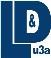 Page 1 of 2  Committee /Election of membersYvette Johnson, Proposed by Lesley Gair; Seconded by Loraine SwanDavid Logan, Proposed by Bill Weston; Seconded by Helen HayHelen Hay, Proposed by Chloe Bennet; Seconded by Robin LeeJill Murie, Proposed by Liz Weston, Seconded by Clair BrownElizabeth Bryson, Proposed by Liz Weston; Seconded by Margaret WilsonRosalyn Moynagh, Proposed by June Calder; Seconded by Nelson WatersAmendments to Constitution – NoneIssues/ Motions - NoneAOCBTom Price said he felt money was wasted on the TAM magazine with the cost of printing and postage when it could be accessed online.  Liz acknowledged this and said it had been discussed at the Central Network meetings.  She said she would raise this again but stressed that online would not suit all of the membership.Joan Davidson said that she paid for postal delivery of any notifications but had not received AGM paperwork.  Bill to check this out.Tom Price raised the issue of the alarm going off during meetings and asked if speakers had complained.  Liz said although this was unfortunate that no speaker had complained. It was suggested that all SLC buildings would have the same fire procedure.Gwyneth, a member who had recently moved from Bradford said that she wished to say how welcome she had been made to feel at both the Open Meeting and Groups that she attended. Hilary said that as a group leader she needed to know the increased hall hires, in order to work out group charges.  Liz informed that Group Packs containing this information were being prepared at the moment and would be given out at the next Group Leaders Meeting.Liz said that although hall charges had been increased significantly, groups would continue to be supported when necessary.  Liz said that it had been decided to keep the subscriptions this year to £16. Some members said that they felt that an increase was justified and suggested that a charge could be taken for teas/coffees at Open Meetings.  Liz acknowledged these comments.Liz thanked committee members stepping down from their roles.  Ann Carrie, Treasurer who had done an excellent job as Treasurer but was stepping down due to ill health.  Also, Elizabeth Bryson, Business Secretary and Rosalyn Moynaugh, Speaker Secretary who were both stepping down from their roles but were staying on the committee.Nelson Waters gave the vote of thanks to the committee for all their hard work and asked members to give a round of applause.As there was no further business the AGM was closed.Lanark & District u3a Page 2 of 2  